Publicado en París, Francia el 05/12/2023 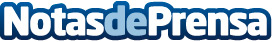 El Dr. Soler recibe el premio European Awards in Medicine 2023 en la especialidad de TraumatologíaSus avances en la innovación de la cirugía de cadera, a través de una técnica pionera mínimamente invasiva - Abordaje Directo Superior- que permite altas hospitalarias en menos de 24 horas, lo han convertido en un referente a nivel internacionalDatos de contacto:MaríaTraumatología Soler616888137Nota de prensa publicada en: https://www.notasdeprensa.es/el-dr-soler-recibe-el-premio-european-awards_1 Categorias: Internacional Medicina Eventos Nombramientos Premios http://www.notasdeprensa.es